附表12017年观摩活动教学设计表注：此模板可另附纸，为教学案例和教学论文的发表奠定基础。一、基本信息一、基本信息一、基本信息一、基本信息一、基本信息一、基本信息一、基本信息一、基本信息学校学校山西省运城市临猗县贵戚坊小学山西省运城市临猗县贵戚坊小学山西省运城市临猗县贵戚坊小学山西省运城市临猗县贵戚坊小学山西省运城市临猗县贵戚坊小学山西省运城市临猗县贵戚坊小学课名课名《成长的故事》《成长的故事》《成长的故事》教师姓名赵萌赵萌学科（版本）学科（版本）人民教育出版社人民教育出版社人民教育出版社章节七单元七单元学时学时一课时一课时一课时年级四年级四年级二、教学目标1、复习字词，通过易读错字认读、易错字指导，多音字、句子转换使学生巩固所学的基础知识。2、加深对课文的理解，回顾积累好词、佳句、 名段，理解人物思想感情。2、通过检测进行知识进一步巩固。二、教学目标1、复习字词，通过易读错字认读、易错字指导，多音字、句子转换使学生巩固所学的基础知识。2、加深对课文的理解，回顾积累好词、佳句、 名段，理解人物思想感情。2、通过检测进行知识进一步巩固。二、教学目标1、复习字词，通过易读错字认读、易错字指导，多音字、句子转换使学生巩固所学的基础知识。2、加深对课文的理解，回顾积累好词、佳句、 名段，理解人物思想感情。2、通过检测进行知识进一步巩固。二、教学目标1、复习字词，通过易读错字认读、易错字指导，多音字、句子转换使学生巩固所学的基础知识。2、加深对课文的理解，回顾积累好词、佳句、 名段，理解人物思想感情。2、通过检测进行知识进一步巩固。二、教学目标1、复习字词，通过易读错字认读、易错字指导，多音字、句子转换使学生巩固所学的基础知识。2、加深对课文的理解，回顾积累好词、佳句、 名段，理解人物思想感情。2、通过检测进行知识进一步巩固。二、教学目标1、复习字词，通过易读错字认读、易错字指导，多音字、句子转换使学生巩固所学的基础知识。2、加深对课文的理解，回顾积累好词、佳句、 名段，理解人物思想感情。2、通过检测进行知识进一步巩固。二、教学目标1、复习字词，通过易读错字认读、易错字指导，多音字、句子转换使学生巩固所学的基础知识。2、加深对课文的理解，回顾积累好词、佳句、 名段，理解人物思想感情。2、通过检测进行知识进一步巩固。二、教学目标1、复习字词，通过易读错字认读、易错字指导，多音字、句子转换使学生巩固所学的基础知识。2、加深对课文的理解，回顾积累好词、佳句、 名段，理解人物思想感情。2、通过检测进行知识进一步巩固。三、学习者分析    复习本组课文以“成长的故事”为核心，将课内外的语文学习资源整合起来，从基本知识和基本技能两大板块进行复习。基础知识包括本组课文的字、词、句；基本技能包括课文中的重点段落、篇章。从两大板块回顾内容，进行综合性复习。三、学习者分析    复习本组课文以“成长的故事”为核心，将课内外的语文学习资源整合起来，从基本知识和基本技能两大板块进行复习。基础知识包括本组课文的字、词、句；基本技能包括课文中的重点段落、篇章。从两大板块回顾内容，进行综合性复习。三、学习者分析    复习本组课文以“成长的故事”为核心，将课内外的语文学习资源整合起来，从基本知识和基本技能两大板块进行复习。基础知识包括本组课文的字、词、句；基本技能包括课文中的重点段落、篇章。从两大板块回顾内容，进行综合性复习。三、学习者分析    复习本组课文以“成长的故事”为核心，将课内外的语文学习资源整合起来，从基本知识和基本技能两大板块进行复习。基础知识包括本组课文的字、词、句；基本技能包括课文中的重点段落、篇章。从两大板块回顾内容，进行综合性复习。三、学习者分析    复习本组课文以“成长的故事”为核心，将课内外的语文学习资源整合起来，从基本知识和基本技能两大板块进行复习。基础知识包括本组课文的字、词、句；基本技能包括课文中的重点段落、篇章。从两大板块回顾内容，进行综合性复习。三、学习者分析    复习本组课文以“成长的故事”为核心，将课内外的语文学习资源整合起来，从基本知识和基本技能两大板块进行复习。基础知识包括本组课文的字、词、句；基本技能包括课文中的重点段落、篇章。从两大板块回顾内容，进行综合性复习。三、学习者分析    复习本组课文以“成长的故事”为核心，将课内外的语文学习资源整合起来，从基本知识和基本技能两大板块进行复习。基础知识包括本组课文的字、词、句；基本技能包括课文中的重点段落、篇章。从两大板块回顾内容，进行综合性复习。三、学习者分析    复习本组课文以“成长的故事”为核心，将课内外的语文学习资源整合起来，从基本知识和基本技能两大板块进行复习。基础知识包括本组课文的字、词、句；基本技能包括课文中的重点段落、篇章。从两大板块回顾内容，进行综合性复习。四、教学重难点分析及解决措施     字、词、句基础知识可以通过平台的功能应用来完成检测，有针对性的统计分析；通过复习重点段落，要掌握修写作文的方法和改作文的方法。重点是关注每个孩子的参与程度。四、教学重难点分析及解决措施     字、词、句基础知识可以通过平台的功能应用来完成检测，有针对性的统计分析；通过复习重点段落，要掌握修写作文的方法和改作文的方法。重点是关注每个孩子的参与程度。四、教学重难点分析及解决措施     字、词、句基础知识可以通过平台的功能应用来完成检测，有针对性的统计分析；通过复习重点段落，要掌握修写作文的方法和改作文的方法。重点是关注每个孩子的参与程度。四、教学重难点分析及解决措施     字、词、句基础知识可以通过平台的功能应用来完成检测，有针对性的统计分析；通过复习重点段落，要掌握修写作文的方法和改作文的方法。重点是关注每个孩子的参与程度。四、教学重难点分析及解决措施     字、词、句基础知识可以通过平台的功能应用来完成检测，有针对性的统计分析；通过复习重点段落，要掌握修写作文的方法和改作文的方法。重点是关注每个孩子的参与程度。四、教学重难点分析及解决措施     字、词、句基础知识可以通过平台的功能应用来完成检测，有针对性的统计分析；通过复习重点段落，要掌握修写作文的方法和改作文的方法。重点是关注每个孩子的参与程度。四、教学重难点分析及解决措施     字、词、句基础知识可以通过平台的功能应用来完成检测，有针对性的统计分析；通过复习重点段落，要掌握修写作文的方法和改作文的方法。重点是关注每个孩子的参与程度。四、教学重难点分析及解决措施     字、词、句基础知识可以通过平台的功能应用来完成检测，有针对性的统计分析；通过复习重点段落，要掌握修写作文的方法和改作文的方法。重点是关注每个孩子的参与程度。五、教学设计五、教学设计五、教学设计五、教学设计五、教学设计五、教学设计五、教学设计五、教学设计教学环节起止时间（’”- ’”）起止时间（’”- ’”）环节目标教学内容学生活动学生活动媒体作用及分析 课前作业检测0’12”- 3’16”0’12”- 3’16”回顾课文了解学情本单元四篇课文主要内容的概括客观填空▲独立完成客观填空，▲齐读主要内容，加深记忆。▲独立完成客观填空，▲齐读主要内容，加深记忆。●统计答题正确率，每个人的知识掌握情况，一目了然。●根据完成情况有针对性的进行讲解。完成出色的同学进行奖励。思维导图3’20”- 3’40”3’20”- 3’40”明确目标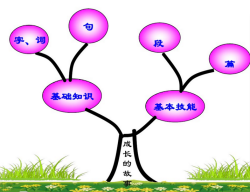 思维导图让学生很清楚的了解到本节课的学习任务以及学习流程。基础知识3’45”-8’26”3’45”-8’26”巩固所学基础知识字单选多选▲我会读一分钟时间巩固记忆▲第一关火眼金睛▲我会读一分钟时间巩固记忆▲第一关火眼金睛●数据统计，清晰了解整体和个别化情况，了解差距，进行指导。●完成出色的同学进行奖励。8’29”- 24’50”8’29”- 24’50”词屏幕截图画笔汉字听写▲我会写用画笔圈出肯出错的三个字。 ▲第二关伶牙俐齿随机抽选四名同学给同学们讲解注意事项。▲汉字听写检测词语掌握情况▲我会写用画笔圈出肯出错的三个字。 ▲第二关伶牙俐齿随机抽选四名同学给同学们讲解注意事项。▲汉字听写检测词语掌握情况●小老师讲解易错字调动孩子学习兴趣，增强学生学习上的主人翁意识。24’55”- 27’40”24’55”- 27’40”句屏幕广播▲第三关句子大王同桌交流全班汇报▲第三关句子大王同桌交流全班汇报●师生讲解同步，便于学生观看学习。基本技能27’42”- 30’16”27’42”- 30’16”锻炼提取关键信息能力段屏幕广播▲第四关答题王▲默读课文快速回答▲第四关答题王▲默读课文快速回答●抢答形式，学生参与度高，学习氛围浓厚。30’17”- 42’ 05”30’17”- 42’ 05”学写作文以及修改作文方法篇画笔▲第五关写作高手▲小组交流推选汇报▲第五关写作高手▲小组交流推选汇报●读书过程中，可以把认为重要的信息做笔记。●小老师上台讲解，学生兴趣盎然。课堂小结42’05”- 42’35”42’05”- 42’35”激励学生“温顾而知新”用电子书包评价体系，展现出本节课的获奖励情况。 